PERSONALE DOCENTE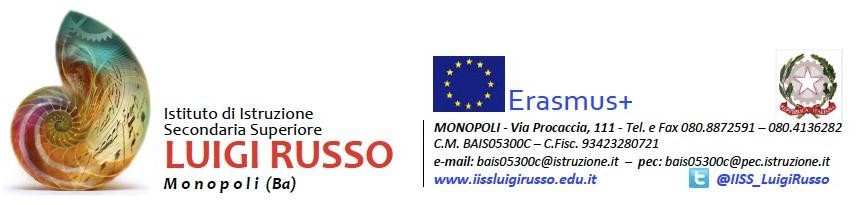 Modello di documentazione rilasciato ai sensi del Decreto del 14 aprile 2016, n. 111 del Ministero dei Beni e delle Attività Culturali e del Turismo - Regolamento recante modifiche al Decreto 11 dicembre 1997, n.507, concernente le norme per l’istituzione del biglietto di ingresso ai monumenti, musei, gallerie, scavi, parchi e giardini monumentali (G.U. n. 145 del 23.6.2016)La/Il docente ____________________________________________, nata/o il ___/___/_______a ______________________________________________________, Prov. ________________è insegnante con contratto a tempo  indeterminatodeterminato dal ___/___/_______ al ___/___/_______presso questa Istituzione scolastica.La/Il docente ___________________________________________ insegnante di ______________ _________________________________________________ (indicare la/le disciplina/e) ha diritto, secondo le disposizioni sopra indicate, all’accesso gratuito ai musei e ai siti di interesse archeologico, storico e culturale dello Stato.Monopoli, ___/___/_____Il Dirigente scolasticoAdolfo Marciano